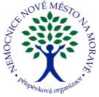 Objednávka č. 0241/2024/TO
(vydaná)Způsob dodání:Předmět: Investice Perimetr Oční amb.Tel.: XXXXMobilXXXXFax.: XXXXE-mail: XXXXDodavatel potvrzením objednávky výslovně souhlasí se zveřejněním celého textu této objednávky a cenové nabídky dodavatele (přesahuje-li částku50.000,- Kč bez DPH) v informačním systému veřejné správy - Registru smluv dle z.č. 340/2015 Sb. Smluvní strany se dohodly, že zákonnou povinnost dle § 5 odst. 2 zákona o registru smluv splní objednatel.N09PSObjednavka_RPTEXT0219.03.2024 13:56:57Strana:1/1Objednatel:Nemocnice Nové Město na Moravě, příspěvková organizaceŽďárská 610592 31 Nové Město na MoravěIČO: 00842001DIČ:CZ00842001Dodavatel:Carl Zeiss spol. s r.o.Smíchov, Radlická 3201/14 150 00 PrahaIČO: 49356691DIČ: CZ49356691Datum vystavení objednávky:Datum dodání:06.03.2024Místo dodání:Nemocnice Nové Město na Moravě, příspěvková organizace